ANÁLISE INTRA-AÇÃO (IAR) DA COVID-19 A NÍVEL DE PAÍS – FORMULÁRIO PARA O FEEDBACK DO PARTICIPANTENuma escala de 1 (discordo totalmente) a 5 (concordo totalmente) até que ponto é que a análise intra-ação (IAR) atingiu os objectivos apresentados abaixo? Numa escala de 1 (muito ineficaz) a 5 (muito eficaz), quão eficaz foi a metodologia da IAR na consecução dos objectivos?Numa escala de 1 (muito improvável) a 5 (extremamente provável), em que medida poderão os resultados da IAR contribuir para:Outros comentários /sugestões sobre a metodologia da IAR Outros comentários sobre os resultados da IAROBRIGADO POR PARTICIPAR NA ANÁLISE INTRA-AÇÃO (IAR). © Organização Mundial da Saúde 2020. Alguns direitos reservados. Este trabalho é disponibilizado sob licença CC BY-NC-SA 3.0 IGO.WHO reference number: WHO/2019-nCoV/Country_IAR/forms/feedback/2020.1Análise intra-ação (IAR) da COVID-19 a nível de país:Formulário para o feedback do participante23 de Julho de 2020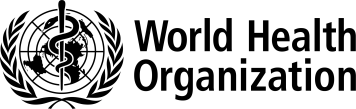 12345Discordo totalmenteConcordo totalmentei. A IAR permitiu aos participantes identificar desafios e lacunas encontradas durante a resposta ao surto de COVID-19.ii. A IAR permitiu aos participantes partilhar as experiências e melhores práticas encontradas durante a resposta ao surto de COVID-19.iii. A IAR contribuiu para reforçar a colaboração e coordenação interdisciplinares entre as partes interessadas do sector da saúde envolvidas na resposta ao surto de COVID-19.iv. A IAR contribuiu para reforçar a colaboração e coordenação multissectorial entre o sector da saúde e o sector externo à saúde envolvidos na resposta ao surto de COVID-19.v. A IAR permitiu aos participantes propor acções para melhorar a resposta ao surto de COVID-19 em curso. 12345Muito ineficazMuito eficazi. As apresentações sobre a metodologia e processo da IAR foram claras e úteis.ii. A sessão introdutória sobre o Plano Nacional de Resposta à COVID-19 e o cronograma real da resposta foi útil e eficaz.iii. A sessão 1 (O que correu bem? O que correu menos bem? Porquê?) foi eficaz.iv. A sessão 2 (O que pode ser feito para melhorar na próxima vez?) foi eficaz.v. A sessão 3 (Caminho a seguir) foi eficaz.vi. O número de participantes foi o adequado? vii. O perfil dos participantes era adequado aos pilares/funções da resposta analisados?viii. Utilizaria esta metodologia de IAR para outras emergências de saúde pública no seu país? ix. Em termos gerais, como avalia a eficácia da metodologia da IAR para atingir os objectivos e resultados?12345Muito improvávelExtremamente prováveli. Suprir as lacunas mais importantes da resposta ao surto de COVID-19 de forma atempada.ii. Suprir lacunas na coordenação e colaboração.iii. Identificar, reproduzir e manter práticas produtivas.iv. Capacitar as pessoas para apreciarem melhor os desafios da resposta a emergências.v. Destacar as melhores práticas ou novas capacidades desenvolvidas no país durante a resposta ao surto de COVID-19.